1	引言四年一届的世界电信标准化全会（WTSA）负责确定ITU-T下一研究期的结构、日常工作和活动。上次全会于2012年11月20-29日在迪拜举行，下届WTSA定于2016年10月25日至11月3日召开。 为起草有关供WTSA-16讨论的议题的非洲共同提案，非洲电信联盟成立了四个工作组，以反映ITU-T的重组、其工作方法、标准化问题和与缩小标准化差距相关的问题。它们分别为第1、2、3和4工作组。本文件刊载了第1工作组的工作结论，并反映了非洲对ITU-T重组问题的立场。2	对ITU-T重组的初步提案 根据美国和加拿大提案，TSAG在其2016年月2月的会议上，就ITU-T研究组重组考虑采用的原则达成一致。 同时，电信标准化局主任也就ITU-T研究组的结构提出了建议。2.1	重组的原则（TSAG）TSAG对七项高层SG结构原则表示赞同，认为应该得到TSAG的正式通过，以指导SG重组的讨论，但在原则中省略且未采纳对原则的详细说明/表述。提交此届全会（WTSA-16）的文稿进一步阐述了重组ITU-T的原则，非洲成员国对这些原则的细节表示关注，并可能需要予以复议。 首先，关于TSAG通过的七项原则是：值得注意的是，原则“G”直接涉及弥合标准化工作差距（BSG）的问题，审查委员会将这一原则描述为：“新的结构应能够帮助发展中国家弥合标准化差距，比如找出有助于促进参与各研究组工作的措施（包括采用电子工作方式（EWM））。” 由此可以看出，对BSG的认识仍只限于例如通过EWM提高研究组的参与，而且在很多情况下，BSG的活动主要以能力建设为主。 这些都是非常切实的要求，然而研究组的重组应该解决顾及发展中国家需求和关注等更为复杂的问题。国际电联《组织法》（CS104）就这一点指出：“电信标准化部门的职能须为，在考虑到发展中国家特别关注的问题的同时…”；《组织法》的前言还指出：“为了以有效的电信业务促进各国人民之间的和平联系、国际合作和经济及社会的发展。”人们注意到，在全球化时代，商业化、竞争和市场力量往往青睐“最强者”（如具显著市场影响力（SMP）者），全球市场和当地市场莫不如此。因此，形成的ITU-T建议书负责确定全球电信/ICT基础设施的要素，旨在提高全球连通性，提供创新实惠的服务，同时避免就首选技术展开昂贵的市场战。然而，在全球舞台以及有时在ITU-T内部依然存在这种技术竞争，而在此期间，发展中国家的需求和关切很少有人问津。例如，值得注意的是，11个ITU-T研究组当中有两个主要研究监管和政策问题；根据日常惯例，几乎所有监管或政策性议题，都给发展中国家带来负面影响！（如迂回呼叫程序和回叫、号码滥用、国际因特网互联、来电显示欺诈和无法送达、国际重发、假冒设备、过顶业务、漫游收费、编号和识别资源的域外使用等）这些都给发展中国家的国民收入和经营机构造成了巨大损失。尽管现行标准可使采取任何一种支撑技术的全球服务都能做到价格可以承受，但以上列出的议题都对发展中国家造成了全面的负面社会经济影响，而且许多领域的相关标准没有对此给予足够的支持。这些国家及其运营机构通常不具有足够抵御这种情况的市场影响力、谈判能力或技术知识。事实上，部分技术（如VoIP、OTT等）具有提供实惠服务的长期前景，但在这一切实现之前，应在考虑当前环境的基础上进行标准制定。 因此，非洲成员国正在寻求一种有助于标准指定的ITU-T研究组结构，以便有效及时地应对发展中国家的关切和需要。	AFCP/42A32/1所有高层SG结构原则都应包括一项“协助解决发展中国家的关切和缩小标准化差距”的原则，具体而言：•	新的结构应能帮助发展中国家弥合标准化差距，比如确定有助于促进参与各研究组工作的措施，包括采用电子工作方式、能力建设、信息共享、技术转让等。•	新的结构，尤其是那些主管编制规则性建议书的研究组，应该考虑到发展中国家的关切。2.2	电信标准化局有关ITU-T结构重组的考虑电信标准化局主任认为，ITU-T的现有工作并不具有行业和市场解决方案针对性。因此，他建议通过各组和研究组的重组纠正这种情况，提高ITU-T的运作效率。为此，他建议根据其运作的电信领域，将研究组的数量减至四个。建议成立： •	负责运营、政策和规则的研究组（SG2和SG3）；•	负责现行职能的研究组（SG5、SG12和SG17）；•	负责服务和应用的研究组（SG9、SG16和SG20）；•	主管基础设施的研究组（SG11、SG13和SG15）。非洲成员国原则上支持电信标准化局提出的重组方案。基于这些原则，减少研究组的数量可以提高效率。这将：•	促进ITU-T各组间的合作，并适当地减少与其他标准化组织的通信往来；•	避免重复工作；•	方便专家参与各项议题的工作；•	优化研究组预算管理；等等。然而，为了不会因为从事需要较长时间适应的激进改革而使ITU-T的活动受到严重影响，审慎的做法是以更为灵活的方式推行改革。 非洲成员国提出以下重组提案：	AFCP/42A32/2非洲国家建议，在下一个研究期进行进一步讨论，以评估是否确实需要进行重组，并确定其实施条件和方式。 为此，非洲国家提议成立一个TSAG工作组，以小规模为宜，拥有实施重组建议的权限。因此，为开展这项工作，工作组可采用以下方法：•	评估ITU-T研究组现行结构和编制的优劣；•	对ITU-T建议书和成员及部门的落实情况进行评估；•	确定最优重组方案；•	放手提出建议。TSAG将最迟在WTSA-20召开的一年之前，将该工作组的工作报告分发至各ITU-T研究组听取看法和意见，以期得到WTSA-20的采纳。国际电联也将在同一时间段征求成员的意见。	AFCP/42A32/3研究组的重组提案：3	审查委员会（RevCom）注意到，审查委员会已经完成其任务，非洲成员国的意见是，鉴于RevCom将在WTSA-16期间结束其活动，可以废止WTSA第82号决议。	AFCP/42A32/4RevCom将在WTSA-16期间结束其活动。SUP	AFCP/42A32/5第82号决议（2012年，迪拜）国际电联电信标准化部门的
战略和结构审查（2012年，迪拜）世界电信标准化全会（2012年，迪拜），______________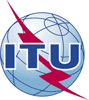 世界电信标准化全会（WTSA-16）
2016年10月25日-11月3日，哈马马特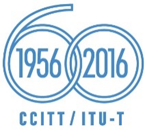 全体会议全体会议文件 42 (Add.32)-C2016年10月10日原文：英文非洲电信联盟各主管部门非洲电信联盟各主管部门非洲电信联盟各主管部门非洲成员国关于ITU-T重组的立场非洲成员国关于ITU-T重组的立场非洲成员国关于ITU-T重组的立场摘要:研究组重组的高层原则A: 优化结构B: 明确职责范围C: 强化协调与合作D: 成本高效且具有吸引力E: 高效且富有成效的工作方法F: 及时确定标准化需求G:为弥合标准化工作差距提供支持现有ITU-T SG建议采取的行动说明理由和重组后的SG结构TSAGNOCSG 2方案1：SUP WP 2/2将WP 2/2移交SG 13SG 2将重点研究NNAISG 2方案2：NOC WP 2/2WP 2/2维持现状 WP 2/2关注运营问题，符合SG 2的工作授权。SG 2SUP Q4/2将Q4/2移至SG 16将人为因素移至SG 16，但作为脱离无障碍获取课题的单独课题。SG 3NOC保持稳定的SG，侧重研究发展中国家问题。SG 5NOC保持稳定的SG，侧重研究发展中国家问题。SG 9MOD将有关QoS的课题移交SG 12应由SG 12研究与QoS相关的课题，因为该课题属于该组的职责范围。SG 11NOC应当继续存在的重要研究组，尤其是其职责范围涉及C&I和打击假冒问题。与SG 13同期同地召开会议。SG 12MOD增加SG 9转来的QoS课题考虑到与QoS相关的所有问题。SG 13MOD方案1：增加WP 2/2研究的课题 SG 13将成为有关在用和未来网络网管的牵头研究组。SG 13NOC方案2：NOCSG 15NOCSG 16MOD增加SG 2转来的Q4/2关注MM、无障碍获取问题和认为因素。SG 17NOC保持稳定的SG，侧重研究发展中国家问题。SG 20NOC非洲成员国支持SG 20的创建、课题和职责范围，并侧重研究发展中国家问题。